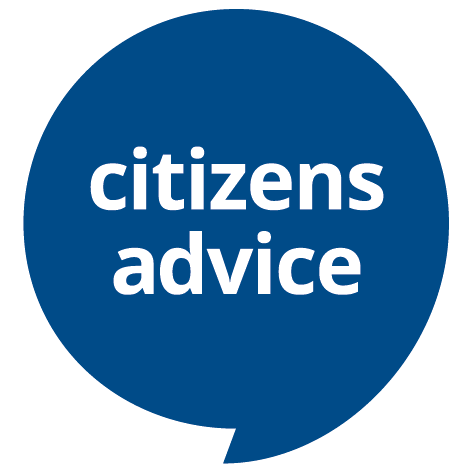 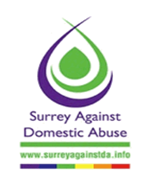 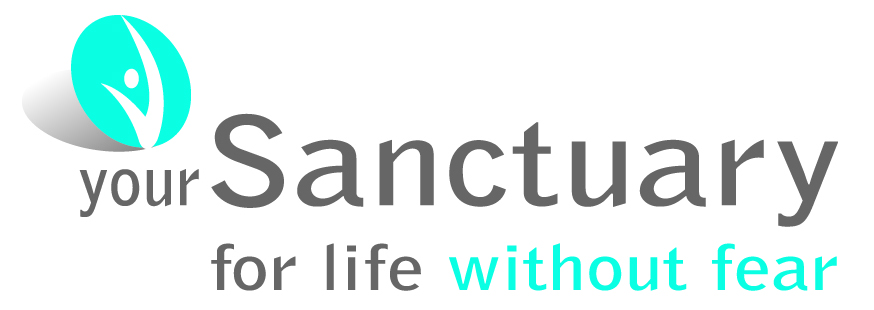 North Surrey Domestic Abuse ServiceIDVA/OUTREACH ADVOCATELocation: Staines Police StationPolice Vetting for this post will be required for successful candidatesRole detailsJob title: Independent Domestic Abuse AdvocateLocation: Staines, SurreySalary: £26,000 (FTE)  Hours per week: Full time 36 hours per weekType of contract: Fixed Term for 12 monthsClosing date for applications: 21st November 2019Purpose of role:To provide an on-site specialist domestic abuse outreach service for the boroughs of Elmbridge and Spelthorne and Runnymede, this post will be based at Staines Police Station, the role will link with existing domestic abuse services of North Surrey Domestic Abuse Service and yourSanctuary.To apply:Please email  nsdasadmin@caew.org.uk for an application packCompleted application form should be emailed to margaret.bourne@caew.org.uk by 5pm 21st November 2019.Interview date: To be confirmed